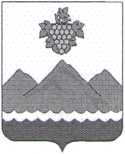 РЕСПУБЛИКА ДАГЕСТАНАДМИНИСТРАЦИЯ МУНИЦИПАЛЬНОГО РАЙОНА «ДЕРБЕНТСКИЙ РАЙОН»ПОСТАНОВЛЕНИЕ«16» декабря 2022 г.                                                                                    №264О награждении знаком отличия
«За заслуги перед Дербентским районом»За многолетний добросовестный труд, высокий профессионализм и значительный вклад в развитие местного самоуправления в Дербентском районе, постановляю:Наградить знаком отличия «За заслуги перед Дербентским районом» -Маллаева Исрапила Ибрагимовича - главу МО городского поселения пос. Мамедкала;Надирова Абдурагима Нежметдиновича - главу МО сельского поселения с. Музаим.ГлаваМ.Г. Рагимов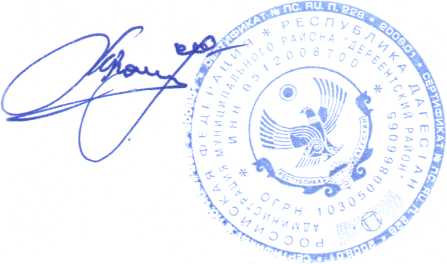 